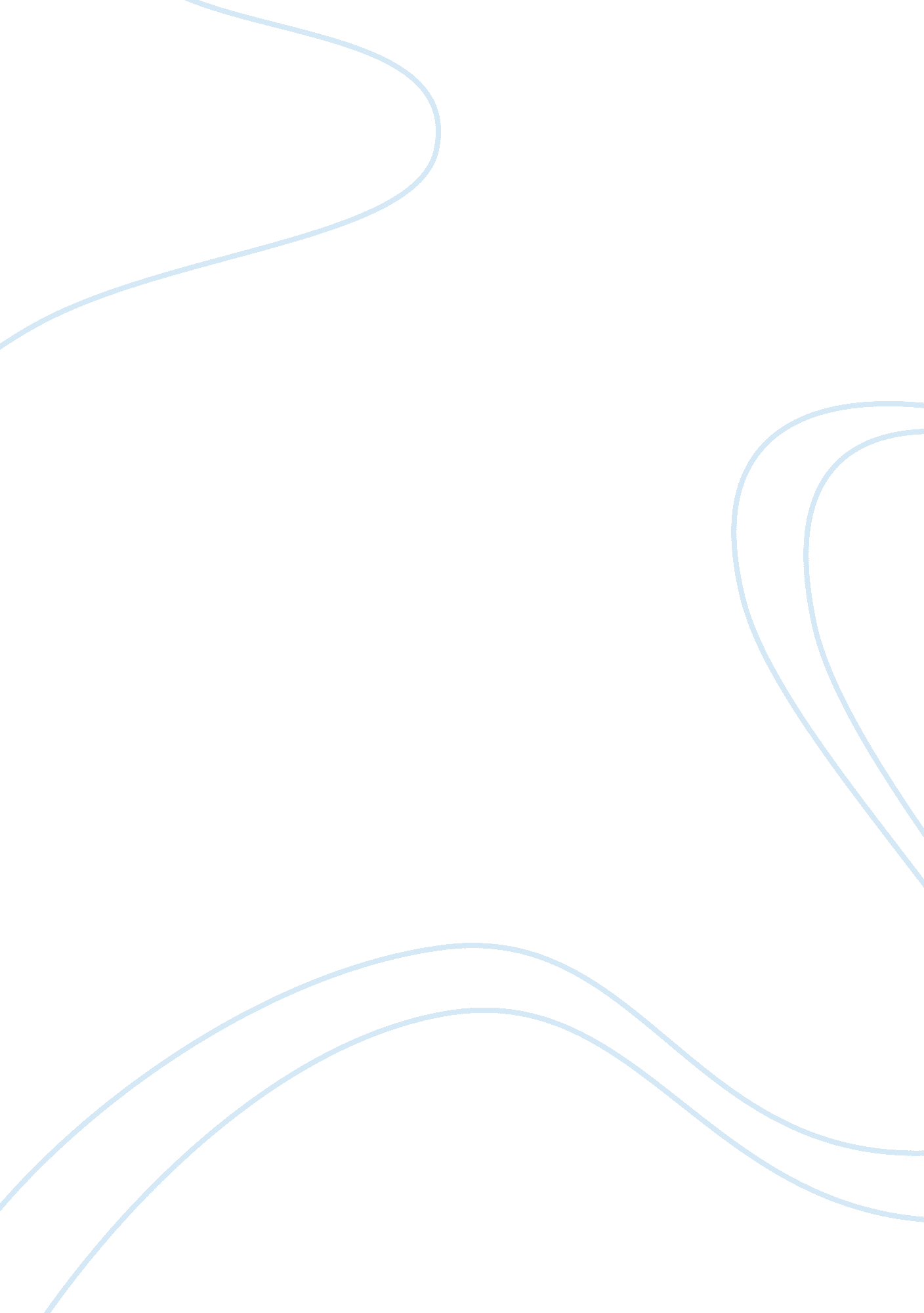 SurveEducation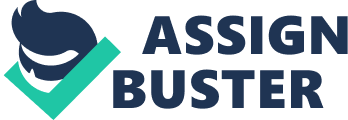 _______________________________________________________________ Questions to Help Us Learn Together the Balance of this Semester Directions: Please provide the most current answers possible to questions posed. I realize your research is a work in progress and I am here to help you, thus this survey. 
1. XXXXX Reference Librarian, will be coming to class, XXXX to help with library research resources. What questions or needs do you have that I can give him for his time with us. What would you like more information regarding? 
I would like more information regarding how to select credible from the less credible resources on the internet. This is because, there is vast information in relation to this topic on the internet, but there is a difficulty in determining the credible and reliable information from the less credible one. 
2. Where are you with your review of literature? What challenges are you having? 
The literature is at the evaluation stage, where it has now been established that the physical and biological changes that adolescent girls experience cause them to become more concerned about their bodies, thus they look for every means possible to appear as they find pleasing in their own eyes. The literature review has also established that to achieve a perceived perfect body appearance, adolescent girls have become target group for most advertisers in the food and nutrition industry. Finally, the literature review has been able to establish that unfortunately, food products and services advertisements do not always represent the holistic truth about what they seek to portray, and thus the advertisers have been accused of keeping key information on products that has to do with side effects and risk effects of their food. 
However, the challenge at this point is using literature review to establish the remedies put in place to address the limitation of hiding key information by advertisers, regarding side effects and risk effects of their food. 
3. Where are you in your cycle of analysis? 1st? 2nd? 
1st 
4. What coding software, if any, are you using or trying? Why? 
NVivoso is coding software I have heard about I am currently learning its application in this study. 
5. What method(s) of data coding are you using or trying? What are you finding most challenging at this point in the process? 
Manual coding is the coding method currently applied, which entails highlighting different concepts with different colors, to distinguish overall themes, and the qualitative Ethnographic data. 
6. What is your research topic/working title at this point? Research question(s)? 
The title: How Food and Nutrition Advertisements Influence the Perception of Adolescent Girls on their Eating Habits and Nutritional Status 
1-What is adolescent girls’ recourse to make informed decisions about purchasing food? 
2-In what ways does advertisement and food labels influence the perception of adolescent girls on various food and nutrition products and services? 
7. What are you using for grounded theory for your research? 
A combination of books and articles serves as the resources being used for the grounded theory in this study. 
8. How are you hoping that I, your professor, can help you with your research proposal/project? 
I am hoping that the professor will in guiding me through the data collection process, especially under qualitative methods of data collection applied in the study, which is highly subjective, to avoid the negative subjectivism that may result to biased data. 